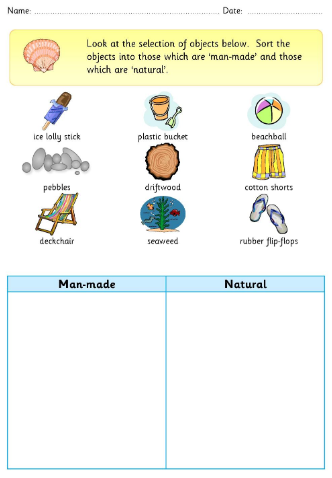 Can you add some of your own objects?